2019年重要时政汇编第2周时政周报（1.7-1.13）一、党政专题中共中央政治局常务委员会2019年1月7日，中共中央政治局常务委员会全天召开会议，听取全国人大常委会、国务院、全国政协、最高人民法院、最高人民检察院党组工作汇报，听取中央书记处工作报告。中共中央总书记习近平主持会议并发表重要讲话。会议强调，要以优异成绩迎接新中国成立七十周年。2018年度国家科学技术奖励大会中共中央、国务院2019年1月8日在北京隆重举行国家科学技术奖励大会。习近平等党和国家领导人出席会议活动并为获奖代表颁奖。大会共评选出278个项目和7名科技专家。其中，哈尔滨工业大学刘永坦院士、中国人民解放军陆军工程大学钱七虎院士获得国家最高科学技术奖。2018年度国家科学技术奖公平选出278个项目，其中：国家自然科学奖——38项，一等奖1项，二等奖37项；国家技术发明奖——67项，一等奖4项，二等奖63项；国家科学技术进步奖——173项，特等奖2项，一等奖23项（含创新团队3项），二等奖148项；5名外籍科学家——获得中华人民共和国国际科学技术合作奖2018年度国家科学技术奖励大会5大变化（1）奖金标准调整国家最高科学技术奖奖金额度从500万/人调整为800万/人，奖金全部由获奖者个人支配；国家科学技术奖三大奖奖金额度同步提高50%。（2）首次设计制作奖章按照党和国家功勋荣誉表彰制度体系的奖章规制，首次设计制作了国家最高科学技术奖章，优化了国际合作将奖章和国家科学技术将奖励证书。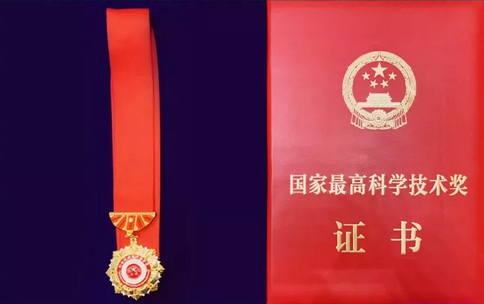 （3）全面实行提名制五大奖种全面放开专家学者提名；取消了单位提名的名额限制；对提名者资格条件、提名程序、责任监督以及信用管理和动态调整机制进行了规定；（4）试行一、二等奖独立投票机制提名一等奖的项目落选后不再降格评为二等奖；提名二等奖的项目，特别优秀的可破格提升为一等奖。（5）完成奖励委员会换届 增强学术性国家科学技术奖励委员会完成了换届工作；由过去20人增至25人，主要增加了专家委员人数，进一步增强奖励委员会的学术性。历届国家最高科学技术奖获得者推广第二批支持创新相关改革举措近日，国务院办公厅印发文件，提出将在全国或京津冀、上海、广东（珠三角）、安徽（合芜蚌）、四川（成德绵）、湖北武汉、陕西西安、辽宁沈阳等8个区域内，在知识产权保护等方面，推广第二批支持创新相关改革举措。国务院常务会议李克强9日主持召开国务院常务会议，决定再推出一批针对小微企业的普惠性减税措施，预计每年可再为小微企业减负约2000亿元。十九届中央纪律检查委员会第三次全体会议十九届中央纪律检查委员会第三次全体会议定于2019年1月11日至13日召开，本次会议将对今年的党风廉政建设和反腐败工作进行部署金正恩再次访华应中共中央总书记、国家主席习近平邀请，朝鲜劳动党委员长、国务委员会委员长金正恩1月7日至10日对中国进行访问。中央纪律检查委员会第三次全体会议11日，中国共产党第十九届中央纪律检查委员会第三次全体会议在北京召开，习近平发表重要讲话。中国共产党第十九届中央纪律检查委员会第三次全体会议13日在北京闭幕。中共中央总书记、国家主席、中央军委主席习近平出席全会并发表重要讲话。五个“必须”和五个“确保”改革开放40年来，各级纪检监察机关坚持党的领导、从严管党治党，探索积累了宝贵经验。（1）必须坚决维护党中央权威和集中统一领导，确保全党步调一致、行动统一；（2）必须坚持治国必先治党、治党务必从严，确保党成为中国特色社会主义事业的中流砥柱；（3）必须坚持以人民为中心，确保立党为公、执政为民；（4）必须坚持改革创新、艰苦奋斗作风，确保党始终走在时代前列；（5）必须坚决同消极腐败现象作斗争，确保党永葆清正廉洁的政治本色。一个“最显著的标志”在进行社会革命的同时不断进行自我革命，是我们党区别于其他政党最显著的标志，也是我们党不断从胜利走向新的胜利的关键所在。2019年六项任务一是深入贯彻落实党的十九大精神，不断强化思想武装。二是加强党的政治建设，保证全党集中统一、令行禁止。三是弘扬优良作风，同心协力实现小康。要把刹住“四风”作为巩固党心民心的重要途径，对享乐主义、奢靡之风等歪风陋习要露头就打，对“四风”隐形变异新动向要时刻防范。四是坚决惩治腐败，巩固发展压倒性胜利。要坚持靶向治疗、精确惩治，聚焦党的十八大以来着力查处的重点对象，紧盯事关发展全局和国家安全的重大工程、重点领域、关键岗位，加大金融领域反腐力度。五是强化主体责任，完善监督体系。六是向群众身边不正之风和腐败问题亮剑，维护群众切身利益。对领导干部特别是高级干部的要求必须从知行合一的角度审视自己、要求自己、检查自己。对党中央决策部署，必须坚定坚决、不折不扣、落实落细。要严守政治纪律，在重大原则问题和大是大非面前，必须立场坚定、旗帜鲜明。要心底无私，对来自中央领导同志家属、子女、身边工作人员和其他特定关系人的违规干预、捞取好处等行为，对自称同中央领导同志有特殊关系的人提出的要求，必须坚决抵制。党内要保持健康的党内同志关系，倡导清清爽爽的同志关系、规规矩矩的上下级关系，坚决抵制拉拉扯扯、吹吹拍拍等歪风邪气。要带头贯彻民主集中制，服从组织决定和组织分工。要带头建立健康的工作关系，不把管理的公共资源用于个人或者单位结“人缘”、拉关系、谋好处。执行这些要求，中央政治局、中央委员会组成人员具有关键作用。对纪检监察机关要求要带头加强机关党的政治建设，健全内控机制，经常打扫庭院，清除害群之马。广大纪检监察干部要经得起磨砺、顶得住压力、打得了硬仗。二、时事热点我国民航旅客运输量连续14年位居世界第二7日，2019年全国民航工作会议发布：2018年，我国民航旅客运输量达到6.1亿人次，运输总周转量1206.4亿吨公里，连续14年位居世界第二。2019年我国民航运输总体周转量和旅客运输量预计将继续增长10%以上。特斯拉超级工厂正式开工建设7日，上海有史以来最大的外资制造业项目——特斯拉超级工厂正式开工建设。这也是特斯拉在美国之外的首个超级工厂，预计今年年底投产。太平集团股权的10％一次性划转7日，中国太平保险集团发布公告称，经财政部人力资源社会保障部研究，决定将财政部持有太平集团股权的10％一次性划转给全国社会保障基金理事会持有。中国足球“开门红”7日，在2019年亚洲杯C组的首场比赛中，中国队在上半场先丢一球的情况下，凭借对方门将的乌龙和于大宝的破门，2：1逆转战胜吉尔吉斯斯坦队，取得“开门红”。11日晚，国足将迎来2019年亚洲杯小组赛的第二个对手菲律宾。自主研发的抗肿瘤获准上市我国自主研发的抗肿瘤1类创新药达伯舒，日前通过国家药品监督管理局优先审评审批程序获准上市，为部分霍奇金淋巴瘤等肿瘤患者提供了免疫治疗新模式。霍奇金淋巴瘤（HL）是淋巴瘤的一种独特类型，为青年人中最常见的恶性肿瘤之一。病初发生于一组淋巴结，以颈部淋巴结和锁骨上淋巴结常见，然后扩散到其他淋巴结，晚期可侵犯血管，累及脾、肝、骨髓和消化道等。饮酒后出现疼痛是淋巴瘤诊断相对特异的表现。“保健”市场乱象联合整治专项行动国家市场监管总局等13个部门8日召开会议，宣布从即日起，在全国开展为期100天的“保健”市场乱象联合整治专项行动，将严厉打击虚假宣传、虚假广告、制售假冒伪劣产品等违法行为。最高人民法院二审审理陕西榆林勘查合同纠纷案卷宗丢失案件针对网上反映最高人民法院二审审理的陕西榆林凯奇莱能源投资有限公司诉西安地质矿产勘查开发院合作勘查合同纠纷案卷宗丢失等问题，近日，由中央政法委牵头，中央纪委国家监委、最高人民检察院、公安部参加，成立联合调查组依法依纪开展调查，相关事实查清后将向社会公布。“张扣扣”案件宣判8日，陕西省汉中市中级人民法院依法公开开庭审理被告人张扣扣故意杀人、故意毁坏财物一案并当庭宣判，判决张扣扣犯故意杀人罪，判处死刑，剥夺政治权利终身。张扣扣当庭表示上诉。2019年全国科技工作会议9日在京举行的2019年全国科技工作会议传来好消息：2018年我国国际科技论文总量和被引次数稳居世界第二；发明专利申请量和授权量居世界首位。国务院批复撤销莱芜市近日，国务院批复同意山东省调整济南市莱芜市行政区划，撤销莱芜市，将其所辖区域划归济南市管辖。调整后，济南市辖10区2县。《宪法》第89条规定：国务院具有批准省、自治区、直辖市的区域划分，批准自治州、县、自治县、市的建置和区域划分的职权。江苏“过期脊灰疫苗”事件从2018年12月11日到2019年1月7日，近一个月内，145名婴幼儿在江苏淮安市金湖县的一家卫生院接种（口服）了过期脊灰疫苗。目前，相关接种人员已被停职、接受调查，同时对涉事医院相关负责人等三名干部做出免职决定。取消企业银行账户许可工作中国人民银行副行长范一飞9日在国新办政策吹风会上表示，2019年年内将全部完成取消企业银行账户许可工作，截至2018年12月末，试点地区企业开户在1-2个工作日内完成。2019年世界羽联首站赛事2019年世界羽联首站赛事——泰国大师赛8日起在曼谷进行，男单首轮比赛，本次赛事的头号种子林丹打满三局，经过55分钟激战，击败泰国的世青赛冠军昆拉武特，拿到2019年首场胜利。港澳台居民，可申请参加中小学教师资格考试教育部等部门日前联合下发通知称，在内地（大陆）学习、工作和生活的港澳台居民，可申请参加中小学教师资格考试。北京市级行政中心正式迁入城市副中心10日晚，北京市委和市政府从位于北京市台基厂大街以及正义路的原办公区摘牌，两块牌匾移交北京市档案馆馆藏。2019年1月11日，北京市级行政中心正式迁入城市副中心。北京市相关负责人参加升旗仪式并揭牌。河北雄安新区中级人民法院成立河北雄安新区中级人民法院10日正式成立揭牌。邓铁涛教授逝世著名中医学家、国医大师邓铁涛教授于10日6时06分逝世，享年104岁。5G新消息工业和信息化部部长苗圩10日在接受央视记者采访时表示，今年我国一些地区将会发放5G临时牌照，下半年5G手机、5G Pad等产品有望上市。1月13日，中央广播电视总台联合中国移动、华为公司在广东深圳成功开展了5G网络4K电视传输测试。这也是我国首个国家级5G新媒体平台建设后的又一个重要突破，标志着中央广播电视总台在打造具有强大引领力、传播力、影响力的国际一流新型主流媒体、加快推进5G规模试验和应用示范上迈出了坚实步伐。陕西省神木市矿井事故1月12日16时30分许，陕西省神木市百吉矿业李家沟煤矿井下发生事故。事故发生后，神木市矿山救护队和国家能源集团神东矿山救护队立即赶赴现场进行抢险救援。经核查，当班入井矿工共87人，事故发生后66人安全升井，21人被困。截至目前，被困的21人中已确认19人死亡，其余2人正在全力搜救中。三、重要文件《中国共产党农村基层组织工作条例》中共中央近日印发了《中国共产党农村基层组织工作条例》，把党的农村基层组织建设摆在更加突出的位置来抓。《中国共产党农村基层组织工作条例》重点如下。第一章 总则第一条 农村工作在党和国家事业全局中具有重要战略地位，是全党工作的重中之重。为了认真贯彻落实新时代党的建设总要求和新时代党的组织路线，坚持和加强党对农村工作的全面领导，深入实施乡村振兴战略，推动全面从严治党向基层延伸，提高党的农村基层组织建设质量，为新时代乡村全面振兴提供坚强政治和组织保证，根据《中国共产党章程》，制定本条例。第二条 乡镇党的委员会（以下简称乡镇党委）和村党组织（村指行政村）是党在农村的基层组织，是党在农村全部工作和战斗力的基础，全面领导乡镇、村的各类组织和各项工作。必须坚持党的农村基层组织领导地位不动摇。第二章 组织设置第四条 乡镇应当设立党的基层委员会。乡镇党委每届任期5年，由党员大会或者党员代表大会选举产生。第五条 以村为基本单元设置党组织。有正式党员3人以上的村，应当成立党支部；不足3人的，可以与邻近村联合成立党支部。党员人数超过50人的村，或者党员人数虽不足50人、确因工作需要的村，可以成立党的总支部。党员人数100人以上的村，根据工作需要，经县级地方党委批准，可以成立党的基层委员会，下设若干党支部；村党的委员会受乡镇党委领导。村党的委员会、总支部委员会、支部委员会每届任期5年，由党员大会选举产生。党员人数500人以上的村党的委员会，经乡镇党委批准，可以由党员代表大会选举产生。第六条 县以上有关部门驻乡镇的单位，应当根据党员人数和工作需要成立党的基层组织。这些党组织，除党中央另有规定的以外，受乡镇党委领导。第七条 农村经济组织、社会组织具备单独成立党组织条件的，根据工作需要，可以成立党组织，一般由所在村党组织或者乡镇党委领导。在跨村跨乡镇的经济组织、社会组织中成立的党组织，由批准其成立的上级党组织或者县级党委组织部门确定隶属关系。村改社区应当同步调整或者成立党组织。村及以下成立或者撤销党组织，必须经乡镇党委或者以上党组织批准。第八条 乡镇党委一般设委员7至9名，其中书记1名、副书记2至3名，应当设组织委员、宣传委员，纪委书记由党委委员兼任。党委委员按照乡镇领导职务配备，应当进行合理分工，保证各项工作有人负责。村党的支部委员会一般设委员3至5名，其中书记1名，必要时可以设副书记1名；正式党员不足7人的支部，不设支部委员会。村党的总支部委员会一般设委员5至7名，其中书记1名、副书记1名、纪检委员1名。村党的委员会一般设委员5至7名，最多不超过9名，其中书记1名、副书记1至2名、纪委书记1名。第三章 职责任务第九条 乡镇党委的主要职责是：（一）宣传和贯彻执行党的路线方针政策和党中央、上级党组织及本乡镇党员代表大会（党员大会）的决议。（二）讨论和决定本乡镇经济建设、政治建设、文化建设、社会建设、生态文明建设和党的建设以及乡村振兴中的重大问题。需由乡镇政权机关或者集体经济组织决定的重要事项，经乡镇党委研究讨论后，由乡镇政权机关或者集体经济组织依照法律和有关规定作出决定。（三）领导乡镇政权机关、群团组织和其他各类组织，加强指导和规范，支持和保证这些机关和组织依照国家法律法规以及各自章程履行职责。（四）加强乡镇党委自身建设和村党组织建设，以及其他隶属乡镇党委的党组织建设，抓好发展党员工作，加强党员队伍建设。维护和执行党的纪律，监督党员干部和其他任何工作人员严格遵守国家法律法规。（五）按照干部管理权限，负责对干部的教育、培训、选拔、考核和监督工作。协助管理上级有关部门驻乡镇单位的干部。做好人才服务和引进工作。（六）领导本乡镇的基层治理，加强社会主义民主法治建设和精神文明建设，加强社会治安综合治理，做好生态环保、美丽乡村建设、民生保障、脱贫致富、民族宗教等工作。第十条 村党组织的主要职责是：（一）宣传和贯彻执行党的路线方针政策和党中央、上级党组织及本村党员大会（党员代表大会）的决议。（二）讨论和决定本村经济建设、政治建设、文化建设、社会建设、生态文明建设和党的建设以及乡村振兴中的重要问题并及时向乡镇党委报告。需由村民委员会提请村民会议、村民代表会议决定的事情或者集体经济组织决定的重要事项，经村党组织研究讨论后，由村民会议、村民代表会议或者集体经济组织依照法律和有关规定作出决定。（三）领导和推进村级民主选举、民主决策、民主管理、民主监督，推进农村基层协商，支持和保障村民依法开展自治活动。领导村民委员会以及村务监督委员会、村集体经济组织、群团组织和其他经济组织、社会组织，加强指导和规范，支持和保证这些组织依照国家法律法规以及各自章程履行职责。（四）加强村党组织自身建设，严格组织生活，对党员进行教育、管理、监督和服务。负责对要求入党的积极分子进行教育和培养，做好发展党员工作。维护和执行党的纪律。加强对村、组干部和经济组织、社会组织负责人的教育、管理和监督，培养村级后备力量。做好本村招才引智等工作。（五）组织群众、宣传群众、凝聚群众、服务群众，经常了解群众的批评和意见，维护群众正当权利和利益，加强对群众的教育引导，做好群众思想政治工作。（六）领导本村的社会治理，做好本村的社会主义精神文明建设、法治宣传教育、社会治安综合治理、生态环保、美丽村庄建设、民生保障、脱贫致富、民族宗教等工作。第十一条 党员人数较多的村党支部，可以划分若干党小组。党小组在支部委员会领导下开展工作，组织党员学习和参加组织生活，检查党员履行义务、行使权利和执行支部委员会、党员大会决议的情况，反映党员、群众的意见。第四章 经济建设第十二条 党的农村基层组织应当加强对经济工作的领导，坚持以经济建设为中心，贯彻创新、协调、绿色、开放、共享的发展理念，加快推进农业农村现代化，持续增加农民收入，不断满足群众对美好生活的需要。具体任务包括：（一）坚持以公有制为主体、多种所有制经济共同发展的基本经济制度，巩固和完善农村基本经营制度，坚持农村土地集体所有，坚持家庭经营基础性地位，坚持稳定土地承包关系，走共同富裕之路。（二）稳定发展粮食生产，发展多种经营应当同支持和促进粮食生产相结合。（三）推动乡村产业振兴，推进农村一二三产业融合发展，让农民合理分享全产业链增值收益。（四）坚持绿水青山就是金山银山理念，实现农业农村绿色发展、可持续发展。（五）领导制定本地经济发展规划，组织、动员各方面力量保证规划实施。（六）组织党员、群众学习农业科学技术知识，运用科技发展经济。吸引各类人才到农村创业创新。第十三条 党的农村基层组织应当动员和带领群众全力打赢脱贫攻坚战，如期实现脱贫目标，巩固发展脱贫攻坚成果、防止返贫，组织发展乡村致富产业，推动农民就业创业，教育引导农民既“富口袋”又“富脑袋”，依靠自己的辛勤劳动创造幸福美好生活。第十四条 党的农村基层组织应当因地制宜推动发展壮大集体经济，领导和支持集体经济组织管理集体资产，协调利益关系，组织生产服务和集体资源合理开发，确保集体资产保值增值，确保农民受益。第五章 精神文明建设第十五条 党的农村基层组织应当组织群众学习习近平新时代中国特色社会主义思想，培育和践行社会主义核心价值观，开展中国特色社会主义和实现中华民族伟大复兴的中国梦宣传教育，爱国主义、集体主义和社会主义教育，党的路线方针政策教育，思想道德和民主法治教育，引导农民正确处理国家、集体、个人三者之间的利益关系，培养有理想、有道德、有文化、有纪律的新型农民。第十六条 党的农村基层组织应当改善农村人居环境，倡导文明健康生活方式。第十七条 党的农村基层组织应当加强和改进思想政治工作。第六章 乡村治理第十九条 党的农村基层组织应当加强对各类组织的统一领导，打造充满活力、和谐有序的善治乡村，形成共建共治共享的乡村治理格局。村党组织书记应当通过法定程序担任村民委员会主任和村级集体经济组织、合作经济组织负责人，村“两委”班子成员应当交叉任职。村务监督委员会主任一般由党员担任，可以由非村民委员会成员的村党组织班子成员兼任。村民委员会成员、村民代表中党员应当占一定比例。村级重大事项决策实行“四议两公开”，即村党组织提议、村“两委”会议商议、党员大会审议、村民会议或者村民代表会议决议，决议公开、实施结果公开。第二十条 党的农村基层组织应当健全党组织领导的自治、法治、德治相结合的乡村治理体系。深化村民自治实践，制定完善村规民约，建立健全村务监督委员会，加强村级民主监督。推广新时代“枫桥经验”，推进乡村法治建设，提升乡村德治水平，建设平安乡村。第二十一条 党的农村基层组织应当加强农村生态文明建设，组织党员、群众参与山水林田湖草系统治理，加强污染防治，保护生态环境，建设美丽乡村。第二十二条 注重运用现代信息技术，提升乡村治理智能化水平。第七章 领导班子和干部队伍建设第二十三条 农村基层干部应当认真学习和忠实践行习近平新时代中国特色社会主义思想，学习党的基本理论、基本路线、基本方略，学习必备知识技能。懂农业，掌握“三农”政策，熟悉农村情况，有能力、有措施、有办法解决实际问题；爱农村，扎根农村基层，安身安心安业，甘于奉献、苦干实干；爱农民，对农民群众充满感情、始终放在心上，把农民群众的利益摆在第一位，与农民群众想在一起、干在一起，不断创造美好生活。各级党组织应当注重加强农村基层干部教育培训，不断提高素质。县级党委每年至少对村党组织书记培训1次。第二十四条 加强农村基层干部队伍作风建设。坚持实事求是，不准虚假浮夸；坚持依法办事，不准违法乱纪；坚持艰苦奋斗，不准奢侈浪费；坚持说服教育，不准强迫命令；坚持廉洁奉公，不准以权谋私。坚决反对形式主义、官僚主义、享乐主义和奢靡之风。第二十六条 村党组织书记应当注重从本村致富能手、外出务工经商返乡人员、本乡本土大学毕业生、退役军人中的党员培养选拔。每个村应当储备村级后备力量。村党组织书记由县级党委组织部门备案管理。根据工作需要，上级党组织可以向村党组织选派第一书记。第二十七条 党的农村基层组织领导班子应当坚定执行党的政治路线。第二十八条 党的农村基层组织领导班子应当贯彻党的思想路线。第二十九条 党的农村基层组织领导班子应当贯彻新时代党的组织路线。第三十条 党的农村基层组织领导班子应当贯彻党的群众路线。第三十一条 党的农村基层组织领导班子应当贯彻党的民主集中制，认真执行集体领导和个人分工负责相结合的制度。书记应当有民主作风。第三十二条 乡镇党委领导班子每年至少召开1次民主生活会，村党组织领导班子每年至少召开1次组织生活会，严肃认真地开展批评和自我批评，接受党员、群众的监督。第八章 党员队伍建设第三十三条 乡镇党委每年至少对全体党员分期分批集中培训1次。第三十四条 党的农村基层组织应当严格党的组织生活。坚持“三会一课”制度，村党组织应当以党支部为单位，每月相对固定1天开展主题党日，组织党员学习党的文件、上党课，开展民主议事、志愿服务等，突出党性锻炼，防止表面化、形式化。党员领导干部应当定期为基层党员讲党课。党支部应当经常开展谈心谈话。第三十五条 党的农村基层组织应当坚持和完善民主评议党员制度。对优秀党员，进行表彰表扬；对不合格党员，加强教育帮助，依照有关规定，分别给予限期改正、劝其退党、党内除名等组织处置。第三十七条 党的农村基层组织应当加强和改进流动党员教育管理。流动党员每半年至少向流出地党组织汇报1次在外情况。第三十八条 党的农村基层组织应当严格执行党的纪律。第三十九条 党的农村基层组织应当按照控制总量、优化结构、提高质量、发挥作用的总要求和有关规定，把政治标准放在首位，做好发展党员工作。注重从青年农民、农村外出务工人员中发展党员，注意吸收妇女入党。村级党组织发展党员必须经过乡镇党委审批。第十章 附则第四十八条 本条例自2018年12月28日起施行。1999年2月13日中共中央印发的《中国共产党农村基层组织工作条例》同时废止。《长江流域重点水域禁捕和建立补偿制度实施方案》近日，农业农村部、财政部、人社部联合印发通知，公布《长江流域重点水域禁捕和建立补偿制度实施方案》。《方案》明确，长江干流暂定实行10年禁捕，中央财政采取一次性补助与过渡期补助相结合的方式支持禁捕工作。《关于国债作为保证金业务的通知》11日，中国金融期货交易所发布《关于国债作为保证金业务的通知》，在前期国债期货试点的基础上，将国债担保品适用范围扩大到全部金融期货品种。《京津冀教育协同发展行动计划（2018-2020年）》日前，北京市教委、天津市教委和河北省教育厅发布《京津冀教育协同发展行动计划（2018-2020年）》。三地表示将深化京津冀高校联盟建设，在联盟平台上开展课程互选、学分互认、教师互聘、学生交流等合作。四、新法速递《中央企业工资总额管理办法》据《中国证券报》报道，《中央企业工资总额管理办法》已于今年1月1日起正式全面实施。办法加大了企业分配自主权，竞争类央企工资总额由审批改为备案，工资总额与央企效益相挂钩，实现薪酬能增能减。《网络短视频平台管理规范》和《网络短视频内容审核标准细则》中国网络视听节目服务协会9日在其官网上公布了《网络短视频平台管理规范》和《网络短视频内容审核标准细则》，规定网络短视频平台实行节目内容先审后播制度。《关于依法惩治妨害公共交通工具安全驾驶违法犯罪行为的指导意见》近日，最高人民法院、最高人民检察院和公安部联合印发了《关于依法惩治妨害公共交通工具安全驾驶违法犯罪行为的指导意见》（以下简称《意见》），进一步提升对公共交通安全秩序的法律保障力度。对于乘客实施“抢夺方向盘、变速杆等操纵装置，殴打、拉拽驾驶人员”等具有高度危险性的妨害安全驾驶行为的，按以危险方法危害公共安全罪定罪处罚，并强调即使尚未造成严重后果，一般也不得适用缓刑。具有“持械袭击驾驶人员”等几类特定情形的，予以从重处罚。乘客针对其他人员实施寻衅滋事行为，妨害交通运营秩序、影响行车安全的，根据具体情况分别适用寻衅滋事罪或者以危险方法危害公共安全罪定罪处罚。同时，鉴于实践中少数驾驶人员与乘客发生纷争后不能理性应对，而是违规操作或者擅离职守与乘客发生冲突，严重危害公共安全，《意见》规定对实施此类行为的驾驶人员按以危险方法危害公共安全罪定罪处罚。备注：刑法规定，以危险方法危害公共安全尚未造成严重后果的，处三年以上十年以下有期徒刑。造成严重后果的，处十年以上有期徒刑、无期徒刑或者死刑。《意见》规定，对正在进行的妨害安全驾驶的违法犯罪行为，乘客等人员有权采取措施予以制止。制止行为造成违法犯罪行为人损害，符合法定条件的，应当认定为正当防卫。《意见》强调，以暴力、危险方法阻碍国家机关工作人员依法处置妨害安全驾驶违法犯罪行为、维护公共交通秩序的，以妨害公务罪定罪处罚；暴力袭击正在依法执行职务的人民警察的，从重处罚。《区块链信息服务管理规定》国家网信办日前发布《区块链信息服务管理规定》，自2019年2月15日起施行。《规定》要求，区块链信息服务提供者应在提供服务之日起十个工作日内，通过国家网信办区块链信息服务备案管理系统填报备案信息。五、科技成就世界上跨度最大的斜拉桥开工中铁大桥勘测设计院集团有限公司9日发布消息称，该院设计的江苏省常泰过江通道当天在泰兴市开工建设，这座公铁合建桥梁工程主跨达1176米，将是目前世界上跨度最大的斜拉桥。“玉兔二号”“午休”结束今天（1月10日），“玉兔二号”结束了“午休”被成功唤醒，继续展开对月球背面的巡视探测。1月10日，央视记者从国家航天局获悉，“嫦娥四号”软着陆月球背面以来，由多个国家和组织参与的科学探测任务陆续展开。着陆器上由德国研制的月表中子和辐射剂量探测仪以及巡视器上由瑞典研制的中性原子探测仪开机测试，获取的探测数据将通过“鹊桥”中继星陆续传回地面，中外科学家计划共同开展相关研究工作。“嫦娥四号”任务的顺利实施凝聚着诸多参与国的贡献。除探测器上的德国和瑞典载荷外，中继星上配置了荷兰低频射电探测仪；俄罗斯合作的同位素热源将保障“嫦娥四号”安全度过月夜；我国在南美建设的阿根廷深空站参加测控任务，也发挥了重要作用；欧洲空间局测控站也将发挥支持保障作用；此外，哈工大环月微卫星“龙江二号”上的沙特微型成像相机已于2018年6月成功传回了地月合影。截至1月11日8时，“嫦娥四号”着陆器、“玉兔二号”巡视器和“鹊桥”中继星状态稳定，各项工作按计划实施。着陆器上配置的地形地貌相机完成了环拍，科研人员根据“鹊桥”中继星传回的数据，制作了清晰的环拍影像图。科研人员根据降落相机拍摄的影像图，完成了着陆点周围月面地形地貌的初步分析。嫦娥四号任务取得圆满成功11日16点47分，嫦娥四号着陆器与玉兔二号巡视器，在“鹊桥”中继星支持下顺利完成两器互拍，达到工程既定目标，标志着嫦娥四号任务取得圆满成功。11日，中共中央、国务院、中央军委致电祝贺嫦娥四号任务取得圆满成功。国内首座3D打印桥国内首座3D打印桥在上海普陀区安装完成。这是一座通过3D打印技术完成的一体成型、多维曲面的人行景观桥，桥长16米，宽2.6米，制作耗时35天。我国万米载人深潜工程浮力材料我国万米载人深潜工程浮力材料，日前在海南三亚完成压力测试。浮力材料是载人潜水器的重要组成部分。此次打压的1600多块浮力材料，还将进行破坏强度和疲劳强度的测试。六、国际要闻美军已击毙2000年美海军“科尔”号驱逐舰爆炸袭击事件的主谋6日，美国总统特朗普宣布，美军已击毙2000年美海军“科尔”号驱逐舰爆炸袭击事件的主谋贾迈勒·巴达维。2000年10月12日，一艘装载炸药的小艇对正在也门亚丁港补充燃料的“科尔”号驱逐舰发动自杀式爆炸袭击并重创该舰，造成17名美军人员死亡。英国议会计划于下周对“脱欧”协议草案进行表决6日，英国首相特雷莎·梅表示，如果议会在投票中否决了这份草案，英国就将走入未知领域、“前景难料”。英国首相府当地时间8日确认，一度推迟的“脱欧”协议草案投票表决将于15日在议会下院举行。9日，议会就“脱欧”议题重启辩论。日本政府开始对离境旅客征收每人1000日元7日起，日本政府开始对离境旅客征收每人1000日元、约合63元人民币的“国际观光旅客税”，也就是“出境税”。这种税以增加到出境机票、船票等费用中的形式征收。马来西亚第十五任最高元首穆罕默德五世宣布辞职6日，马来西亚第十五任最高元首穆罕默德五世宣布辞职，但并未公布辞职原因。7日，马来西亚国家皇宫宣布，统治者会议将于1月24日选择第十六任最高元首人选。马来西亚实行君主立宪联邦制，最高元首同时也是国家元首、伊斯兰教领袖及武装部队统帅，由统治者会议从马来西亚９个州的世袭苏丹或州统治者中选举产生，任期5年。埃及赢得2019年非洲国家杯足球赛举办权非洲足联8日宣布，埃及赢得2019年非洲国家杯足球赛举办权。非洲国家杯足球赛将于2019年6月举办，该届比赛将扩军至24支球队。此前的举办国喀麦隆被剥夺举办权，原因是非洲足联认为喀麦隆的办赛能力与比赛需要差距较大。委内瑞拉总统马杜罗在委最高法院宣誓就职当地时间10日，委内瑞拉总统马杜罗在委最高法院宣誓就职，开始了其为期6年的第二任期。波兰指控两人“从事间谍活动”当地时间11日，一华为员工在波兰被捕。华为12日晚表示，华为波兰代表处员工王伟晶因个人原因涉嫌违反波兰法律而被逮捕调查，依据公司劳动合同相关管理规定，华为决定立刻终止与王伟晶的雇佣关系。美国部分联邦政府机构陷入“停摆”由于美国白宫和国会民主党人在修建边境隔离墙等问题上分歧严重，部分联邦政府机构陷入“停摆”，80万员工被迫无薪工作或赋闲在家。当地时间10日，被迫无薪放假的美国政府雇员来到白宫门前，表达抗议。当地时间1月12日，美国联邦政府部分机构停摆进入第22天，创下美国联邦政府停摆最长时间纪录。美国总统特朗普表示，或宣布国家进入“紧急状态”，动用军队来修建美墨边境墙。朝鲜成立中央选举委员会为举行第十四届朝鲜最高人民会议议员选举，朝鲜最高人民会议常任委员会日前发布政令，成立中央选举委员会，朝鲜最高人民会议常任委员会副委员长杨亨燮担任中央选举委员会委员长。英国民众反对“脱欧”集会当地时间12日，众多反对“脱欧”的英国民众在伦敦市中心特拉法加广场集会，要求提前大选，彻底终结“脱欧”、紧缩政策及保守党政府的执政，示威者与同时举行集会的“脱欧”支持者发生了冲突。七、地方要闻浙江自贸区输电主线路进行通电试验7日，浙江自贸区输电主线路进行通电试验。该项目将浙江自贸区所在的舟山群岛与大陆相连，施工难度极大，且创下了14项世界纪录，包括380米世界最高输电铁塔等。浙江自贸区输电主线路——舟山500千伏联网输变电工程全长51公里，由34公里长的架空线路和埋在海底17公里长的海缆两部分组成。该项目是浙江电网建设史上规模最大、难度最大的跨海联网工程，总投资48.1亿元。天津市出动执法人员检查保健品生产经营企业7日，天津市出动执法人员2003人次，检查保健品生产经营企业（场所）1542家，对涉嫌会销及虚假宣传的17家保健品经营单位立案查处，查扣违法保健品数量40780件（盒、台）。天津市市场监管委9日消息，天津市开展打击清理整顿保健品乱象专项整治行动以来，出动执法人员11568人次，对92家保健品经营单位立案查处，查扣违法保健品28万件。浙江诸暨刑警詹文锴因病去世7日，浙江诸暨刑警詹文锴因病去世，年仅34岁。从警11年，他先后侦办大案、要案100余起，审讯突破复杂疑难案件上百起，逮诉刑事犯罪嫌疑人300余名，主办被称为“浙江第一悬案”的甬绍系列持枪抢劫杀人案。广西凭祥杀害幼童案罪犯伏法经最高人民法院核准，广西凭祥杀害幼童案罪犯覃鹏安于2019年1月4日被执行死刑。2017年1月4日，覃鹏安持菜刀砍击12名幼童，致4人重伤，8人轻伤。青海省三江源头水域永久性禁止外来鱼种放生活动7日，青海省玉树藏族自治州政府通告，三江源头水域永久性禁止外来鱼种放生活动，对于造成严重后果者，将移送司法机关依法追究刑事责任。北京西城宣师一附小右安校区内发生一起男子伤害学生事件8日，在北京西城宣师一附小右安校区内发生一起男子伤害学生事件，嫌疑人被警方当场控制。事件共造成20个孩子受伤，均已送到医院救治，目前受伤学生都没有生命危险。江苏省广告条例（修订草案修改稿）8日，《江苏省广告条例（修订草案修改稿）》提请审议，其中拟新增保健食品以及其他食品广告准则，明确保健食品广告应当符合法律、行政法规的规定，其他食品广告不得宣传具有保健功能。广东省准许现有获准通行其他口岸的粤港非营运小汽车分两个阶段试用通行港珠澳大桥珠海口岸广东省公安厅交通管理局9日消息，为更加便利粤港两地人员往来交流，准许现有获准通行其他口岸的粤港非营运小汽车分两个阶段试用通行港珠澳大桥珠海口岸，试用期为两年，试用通行为免加签通行，无需额外增加识别标签。北京长安大桥实现高塔合龙日前，北京长安街西延跨永定河大桥——长安大桥实现高塔合龙，大桥高度达到124米。长安大桥采用全焊接钢结构，总用钢量高达4.5万吨。长安大桥预计今年年底建成通车。     时政模拟题：1. （多选）中共中央、国务院2019年1月8日在北京隆重举行国家科学技术奖励大会。习近平等党和国家领导人出席会议活动并为获奖代表颁奖。大会共评选出278个项目和7名科技专家。其中，（    ）获得国家最高科学技术奖。A. 刘永坦B. 钱七虎C. 屠呦呦D. 王泽山2. 以下关于2018年度国家科学技术奖的变化，说法不正确的是（    ）A. 国家最高科学技术奖奖金额度从500万/人调整为800万/人B. 首次设计制作了国家最高科学技术奖章C. 取消了单位提名的名额限制D. 奖金全部由获奖者与其所在科研单位共同支配3. 2019年1月11日，中国共产党第十九届中央纪律检查委员会第三次全体会议在北京召开，习近平发表重要讲话，强调（    ）是我们党区别于其他政党最显著的标志，也是我们党不断从胜利走向新的胜利的关键所在。A. 在进行社会革命的同时不断进行自我革命B. 保持中国共产党的领导C. 始终保持中国共产党的先进性D. 党管干部4. 2019年1月，（    ）批复同意山东省调整济南市莱芜市行政区划，撤销莱芜市，将其所辖区域划归济南市管辖。调整后，济南市辖10区2县。A. 山东省政府		B. 山东省人大		C. 国务院		D. 行政区划部5. 中共中央近日印发了《中国共产党农村基层组织工作条例》，把党的农村基层组织建设摆在更加突出的位置来抓。以下关于《中国共产党农村基层组织工作条例》说法不正确的是（    ）A. 乡镇党的委员会和村党组织是党在农村的基层组织，是党在农村全部工作和战斗力的基础B. 有正式党员5人以上的村，应当成立党支部C. 乡镇党委每届任期5年D. 村级重大事项决策实行“四议两公开”时政模拟题参考答案及解析：1. AB【解析】中共中央、国务院2019年1月8日在北京隆重举行国家科学技术奖励大会。习近平等党和国家领导人出席会议活动并为获奖代表颁奖。大会共评选出278个项目和7名科技专家。其中，哈尔滨工业大学刘永坦院士、中国人民解放军陆军工程大学钱七虎院士获得国家最高科学技术奖。2. D【解析】2018年度国家科学技术奖奖金全部由获奖者个人支配，D选项说法不正确。3. A【解析】2019年1月11日，中国共产党第十九届中央纪律检查委员会第三次全体会议在北京召开，习近平发表重要讲话，强调在进行社会革命的同时不断进行自我革命，是我们党区别于其他政党最显著的标志，也是我们党不断从胜利走向新的胜利的关键所在。4. C【解析】近日，国务院批复同意山东省调整济南市莱芜市行政区划，撤销莱芜市，将其所辖区域划归济南市管辖。调整后，济南市辖10区2县。《宪法》第89条规定：国务院具有批准省、自治区、直辖市的区域划分，批准自治州、县、自治县、市的建置和区域划分的职权。5. B【解析】《中国共产党农村基层组织工作条例》规定有正式党员3人以上的村，应当成立党支部。B选项说法不正确。更多考“事”信息、时政热点、真题演练，敬请关注华图教育事业单位公众号！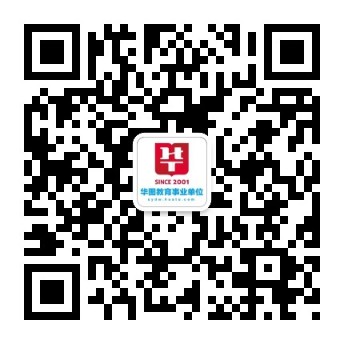 2000年吴文俊，世界著名数学家，中国科学院院士袁隆平，杂交水稻之父，中国工程院院士2001年王选，汉字激光照排系统创始人，中国科学院院士、中国工程院院士黄昆，物理学家，中国科学院院士2002年金怡濂 ，高性能计算机领域的著名专家，中国工程院院士2003年刘东生，地球环境科学家，中国科学院院士王永志，航天技术专家，中国工程院院士2004年空缺2005年叶笃正，气象学家，中国科学院院士吴孟超，肝胆外科学家，中国科学院院士2006年李振声，遗传学家，小麦远缘杂交的奠基人，中国科学院院士2007年闵恩泽，石油化工催化剂专家，中国科学院院士、中国工程院院士吴征镒，植物学家，中国科学院院士2008年王忠诚，神经外科专家，中国工程院院士徐光宪，化学家，中国科学院院士2009年谷超豪，数学家，中国科学院院士孙家栋，运载火箭与卫星技术专家，中国科学院院士2010年师昌绪，金属学及材料科学家，中国科学院院士、中国工程院院士王振义，内科血液学专家，中国工程院院士2011年吴良镛，建筑与城市规划学家，中国科学院院士、中国工程院院士谢家麟，加速器物理学家，中国科学院院士2012年郑哲敏，著名力学家、爆炸力学专家，中国科学院院士、中国工程院院士王小谟，雷达工程专家，中国工程院院士2013年张存浩，物理化学家，中国科学院院士、第三世界科学院院士。程开甲，核武器技术专家，中国科学院院士，两弹一星元勋2014年于敏，核物理学家，氢弹之父，中国科学院院士2015年空缺2016年屠呦呦，女，药学家。赵忠贤，物理学家。2017年王泽山，火炸药专家侯云德，病毒学家2018年刘永坦，哈尔滨工业大学院士，海探测新体制雷达研制钱七虎，中国人民解放军陆军工程大学院士，建立了我国现代防护工程理论体系 